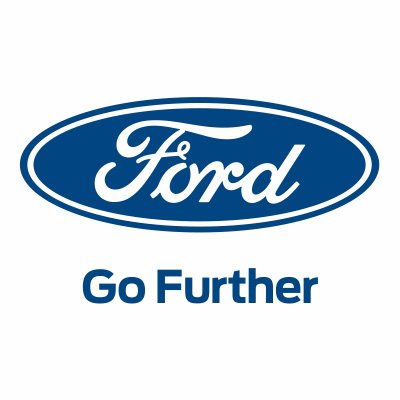 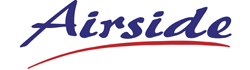 Sailing InstructionsEthosThe ethos of the Brass Moneys series is to provide a “fun” sailing series. Competitors should note this ethos and races should be sailed accordingly. Rules & EligibilityRacing will be governed by the Racing Rules of Sailing (RRS), the prescriptions of Irish Sailing, the Notice of Race (NoR), these Sailing Instructions (SI) and any changes thereto.Entries are accepted at the sole discretion of the Brass Monkeys Organising Committee.In the event of a conflict between the NoR and the SI, the SI shall take precedence. SafetyThe attention of all competitors is drawn to the potential dangers of sailing at this time of the year. EACH COMPETITOR SHALL WEAR A LIFE JACKET. Competitors' attention is drawn to RRS Part 1(Fundamental Rules) and the Irish Sailing safety booklet. Code flag "Y" will be displayed from the Committee Boat. Code flag "Y" signifies that life jackets shall be worn. It is the responsibility of each skipper to decide, whether he or she should sail, in such conditions as may prevail and to ensure that all crew members are wearing lifejackets.Boats shall carry adequate life-saving equipment for all persons on board. Competitors participate in the series entirely at their own risk. See RRS 4, Decision to Race. Neither Howth Yacht Club CLG, the Race Committee, nor the Organising Committee, including those individuals who comprise them, are liable for loss of or damage to boats or equipment, or for death or injury to competitors. It is the responsibility of each skipper to decide, whether he or she should sail, in such conditions as may prevail and to ensure that all crew members are wearing lifejackets.Radio CommunicationsAll boats competing equipped with a VHF radio are requested to keep a listening watch on channel 16, in case of emergency. All communications to/from the Committee Boat will be on Channel 77Notice BoardThe notice and results board is located in the archway at the marina entrance to the club. Signals Made AshoreSignals made ashore will be displayed on the flagpole at the top of the marina bridge. When flag AP is displayed ashore “one minute” is replaced with “not less than 45 minutes” in race signal P. This changes RRS “Race Signals”. Boats are requested not to leave the harbour until flag AP is lowered.Changes to Sailing InstructionsChanges to the Sailing Instructions will be posted on the official notice board not later than 1.5 hours before the scheduled start of the first race so affected. Code Flag L displayed on the flagpole at the top of the marina bridge denotes that a change of SI has been made. Classes Boats shall display the sail number under which they are entered, on their spinnaker and on each side of the mainsail. Failure to comply with this requirement may result in the boat being treated as a non-starter. Where a boat wishes to change its sail number from that on the entry form, written notice shall be given to the Race Officer prior to her start on the day of the race concerned. Failure to comply with this requirement may result in the boat’s disqualification. This changes RRS 63.1Class pennants shall be flown from the backstay. Class pennants are as designated in the Notice of Race. Any boat not doing so may be scored DNS. This changes RRS 63.1. Starting AreaThe Starting Area will be North West of Ireland’s Eye. Boats are requested to sail near the Committee Boat prior to their warning signal for identification purposes. Starting SignalsRacing shall be started in accordance with RRS 26, with classes starting at 5 minute intervals. The starting line will be between the red and white pole on the Committee Boat and a cylindrical orange buoy. The class flag will be displayed 5 minutes before the start of the race to which it applies. Boats shall keep clear of the starting line until their warning signal. Start SequenceStarting Time LimitA boat shall not start later than 10 minutes after her starting signal. RecallsIndividual recalls shall be in accordance with RRS 29.1. General recalls shall be in accordance with RRS 29.2.Finishing Time LimitThe time limit is 1245 for all classes. If a boat in a class finishes within that time limit, the time limit for that class shall be extended to 1300. FinishingThe finishing line will be a line between the red and white pole on the Committee Boat, displaying a blue flag, and a spherical orange cherry mark, Unless a race is shortened, all finishes will be south of the Island mark in the vicinity of the sound. Boats having finished are required to keep clear of all boats still racing. Those not doing so may be disqualified. Shortening CoursesThe Race Officer may shorten the course at any mark on the course. This changes RRS 32. Marks & Descriptions of Marks.Special Brass Monkey marks will be laid for the series.Marks are orange spherical as follows: CoursesCourses will be in accordance with the course card available online and will be indicated by a numeral board displayed on the Committee Boat. RRS 27.1 is amended as follows: The course boards for each class will be displayed following its 5 minute warning signal and will be displayed for not less than 4 minutes before its start. ObstructionsThe attention of competitors is drawn to the existence of underwater hazards in the vicinity of Ireland’s Eye, Howth Sound and over the Spit Bank. Should they choose to sail amongst these hazards, they do so at their own risk. Howth Yacht Club CLG, the Race Management and Organising Committee accept no responsibility for the consequences of any such deviation from the set courses.PostponementA postponement will be indicated in accordance with RRS 27.3.AbandonmentAbandonment of a race will be indicated in accordance with RRS 27.3 or RRS 32, except in the case where the race for a particular class(es) only is to be abandoned, in which case flag 'N' over the appropriate class(es) flag(s) will be flown.RetiringA boat, having retired, shall inform the Committee Boat on Channel 77. Alternative PenaltyRRS 44.1 shall apply. Handicap Handicaps shall be assigned to competing boats as outlined in the Notice of Race. All handicaps are at the discretion of the OA and will be revised throughout the series. Where there is a change to either a boat or her crew that may materially affect that boat’s performance, her owner must, in writing, inform the OA of the change. In such a case, the OA may amend that boat’s performance handicap to reflect that change.Protests The protest time limit shall be 60 minutes from the time of the last boat finishing.Boats protesting or seeking redress must notify the Committee Boat as soon as possible after their finish. Protests and requests for redress should be lodged in the protest box in at the Results Office door. Times and locations of protest/redress hearings shall be posted to the notice board and may also be notified by the Event Chairman to the boats concerned. It remains the responsibility of parties to a hearing to ensure that they are aware of the time and location of their hearing. NavigationWhen entering and leaving the harbour, always pass other vessels PORT-TO-PORT. Boats should not impede trawlers or fishing vessels in the Sound or Harbour Entrance. Competitors’ attention is drawn to the designated navigation channel through the harbour. Boats should remain within the channel markers whilst entering and leaving the harbour. Times of High Water Howth3 November	154110 November	100417 November	141924 November	09301 December	14217 December	0800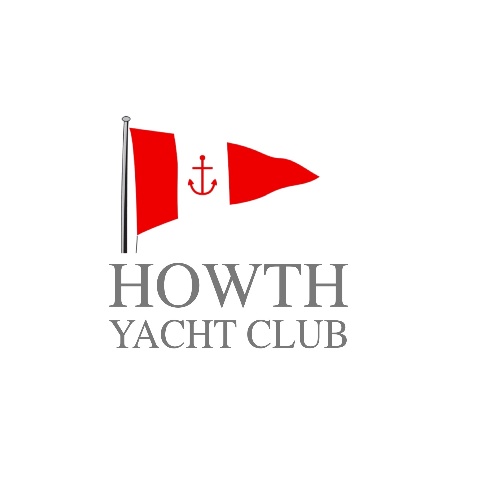 Brass MonkeysWinter Series 2019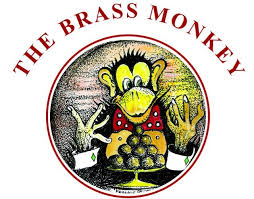 The Brass Monkey Restaurant, HowthClassWarning SignalClass 31025Class 21030Class 11035LetterNameWWestCCush DDunbo PPortmarnockVViceroyHHubSSpitIIsland